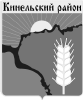 Собрание представителей муниципального района КинельскийСамарской области РЕШЕНИЕ№ 152						 	18 ноября  2021 г.«Об одобрении Соглашений о передаче администрации муниципального района Кинельский администрациями сельских поселений Алакаевка, Бобровка, Богдановка,  Георгиевка, Домашка, Кинельский, Комсомольский, Красносамарское, Малая Малышевка, Новый Сарбай, Сколково, Чубовка  полномочий по  вопросу утверждения правил благоустройства территории поселения, осуществление контроля за их соблюдением, организация благоустройства территории поселения в соответствии с указанными правилами, в части осуществления контроля за их соблюдением на 2022 год» 	В соответствии со ст. 15 Федерального закона от 06.10.2003 г. № 131-ФЗ «Об общих принципах организации местного самоуправления в Российской Федерации», руководствуясь Уставом муниципального района Кинельский, Собрание представителей муниципального района Кинельскийрешило:         1. Одобрить  Соглашения о передаче администрации муниципального района Кинельский администрациями сельских поселений Алакаевка,  Бобровка, Богдановка, Георгиевка, Домашка, Кинельский, Комсомольский, Красносамарское, Малая Малышевка, Новый Сарбай, Сколково, Чубовка  полномочий по  вопросу утверждения правил благоустройства территории поселения, осуществление контроля за их соблюдением, организация благоустройства территории поселения в соответствии с указанными правилами, в части осуществления контроля за их соблюдением на 2022 год», в сумме межбюджетных трансфертов согласно приложению к настоящему решению.2. Администрации муниципального района Кинельский Самарской области заключить с администрациями сельских поселений Алакаевка,  Бобровка, Богдановка, Георгиевка, Домашка, Кинельский, Комсомольский, Красносамарское, Малая Малышевка, Новый Сарбай, Сколково, Чубовка  муниципального района Кинельский соглашения о принятии на 2022 год вышеуказанных полномочий по решению вопросов местного значения, отнесенных к компетенции сельских поселений муниципального района Кинельский.3. Опубликовать данное  решение в газете «Междуречье» и разместить на официальном сайте администрации муниципального района Кинельский в информационно-телекоммуникационной сети «Интернет»   (kinel.ru) в подразделе «Нормативные правовые акты» раздела «Документы».4.	Настоящее решение вступает в силу после его официального опубликования.	Председатель Собранияпредставителей муниципальногорайона Кинельский				                	    Ю. Д. ПлотниковРассылка: Кинельская межрайонная прокуратура-1экз, Администрация муниципального района Кинельский-1экз., сельские поселения муниципального района Кинельский – по 1 экз.,   Приложение к решению Собрания представителей муниципального района Кинельский№ 152 от 18 ноября 2021 года Межбюджетные трансферты на осуществление полномочий по  вопросу утверждения правил благоустройства территории поселения, осуществление контроля за их соблюдением, организация благоустройства территории поселения в соответствии с указанными правилами, в части осуществления контроля за их соблюдением на 2022 год», за счет межбюджетных трансфертов, предоставляемых из бюджета сельских поселений Алакаевка,  Бобровка, Богдановка, Георгиевка, Домашка, Кинельский, Комсомольский, Красносамарское, Малая Малышевка, Новый Сарбай, Сколково, Чубовка  муниципального района Кинельский в бюджет муниципального района Кинельскийв соответствии с заключаемыми Соглашениями№№ппНаименование поселенияСумма межбюджетных трансфертов,                                         в руб.                                                             1.Алакаевка22 208,552.Бобровка22 208,553.Богдановка22 208,554. Георгиевка22 208,555.Домашка22 208,556.Кинельский22 208,557.Комсомольский22 208,558.Красносамарское22 208,559.Малая Малышевка22 208,5510.Новый Сарбай22 208,5511.Сколково22 208,5512.Чубовка22 208,55